City of San Antonio

AGENDA
City Council A Session
Municipal Plaza Building
114 W. Commerce Street
San Antonio, Texas 78205 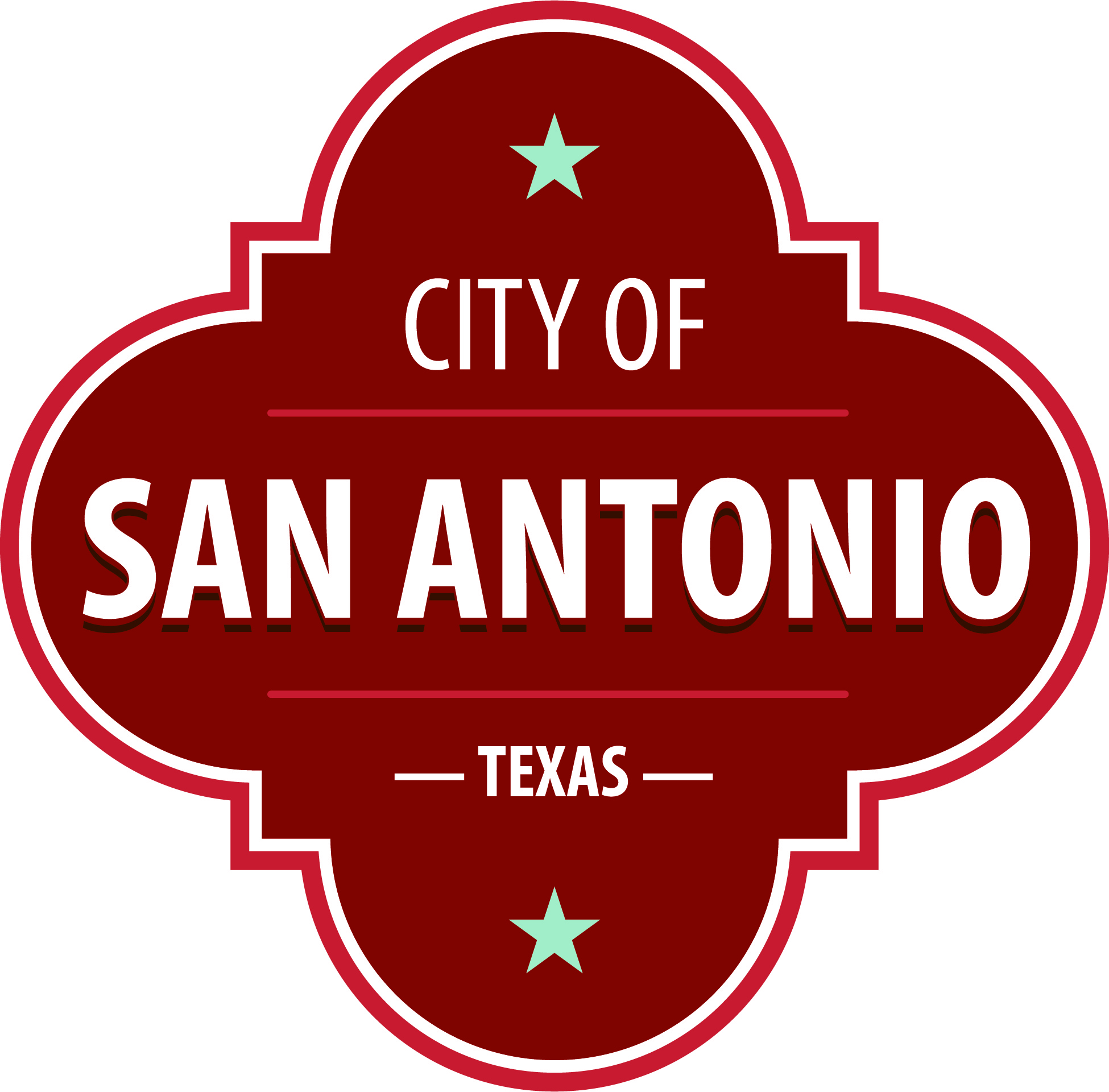 The City Council will hold its regular meeting in the Norma S. Rodriguez Council Chamber in the Municipal Plaza Building located at 114 W. Commerce Street beginning at the above referenced date and time for the following items.  Once convened, the City Council will take up the following items in any order during the meeting but no sooner than the designated times.9:00AM: Call to OrderMembers of the public can comment on items on the agenda. To sign up to speak visit www.saspeakup.com. Click on meetings and events and select the meeting you’d like to participate in. Sign up to speak or submit a written comment. Questions relating to these rules may be directed to the Office of the City Clerk at (210) 207-7253.

Individuals signing up for public comment may register for VIA bus fare or parking validation at www.saspeakup.com. VIA bus fare or parking at City Tower Garage (located at 100 Blk N. Main) will be provided to individuals who request the assistance. Staff will provide VIA bus fare passes and parking validation tickets in the lobby of City Council Chambers. 
 To view the Live meeting please view our Live StreamDuring the meeting, the City Council may meet in executive session for consultation with the City Attorney's Office concerning attorney-client matters under Chapter 551 of the Texas Government Code.
 ACCESS STATEMENT
The City of San Antonio ensures meaningful access to City meetings, programs and services by reasonably providing: translation and interpretation, materials in alternate formats, and other accommodations upon request.  To request these services call (210) 207-2098 or Relay Texas 711 or by requesting these services online at https://www.sanantonio.gov/gpa/LanguageServices.  Providing at least 72 hours’ notice will help to ensure availability. Intérpretes en español estarán disponibles durante la junta del consejo de la ciudad para los asistentes que lo requieran. También se proveerán intérpretes para los ciudadanos que deseen exponer su punto de vista al consejo de la ciudad. Para más información, llame al (210) 207-7253.

For additional information on any item on this agenda, please visit www.sanantonio.gov or call (210) 207-7080.
 THE CITY COUNCIL MAY RECESS FOR LUNCH AND RECONVENE TO CONSIDER ANY UNFINISHED COUNCIL BUSINESS 

6:00 P.M. – If the Council has not yet adjourned, the presiding officer shall entertain a motion to continue the council meeting, postpone the remaining items to the next council meeting date, or recess and reconvene the meeting at a specified time on the following day. 
Posted on: 11/28/2022  03:21 PMThursday, September 29, 20229:00 AMCity Hall Compex50.2022-09-29-0761Ordinance approving a professional services agreement with Astelle, LLC (dba Work5hop) for consultant services related to the development of the Bandera Road Corridor Plan Phase 2, in the amount not to exceed $400,000 from the FY 2022 Adopted General Fund Budget. [Roderick Sanchez, Assistant City Manager; Bridgett White, Director, Planning Department]51.2022-09-29-0762Ordinance approving a Development Agreement with Briggs Ranch Management, LLC, owners of approximately 384.35 acres of land located south of Potranco Road and north of US Highway 90 West in the extraterritorial jurisdiction of the City of San Antonio, setting forth terms and conditions to the City of San Antonio's Consent to the Creation of the Briggs Ranch II Special Improvement District. [Roderick Sanchez, Assistant City Manager; Bridgett White, Director, Planning]52.2022-09-29-0040RResolution granting the City of San Antonio's consent to the creation by Bexar County of a proposed Public Improvement District, to be named the Briggs Ranch II Special Improvement District, located south of Potranco Road and north of US Highway 90 West in the extraterritorial jurisdiction of the City of San Antonio, subject to the execution of a Development Agreement with the Owner of the Briggs Ranch II Special Improvement District. [Roderick Sanchez, Assistant City Manager; Bridgett White, Director, Planning]53.2022-09-29-0763Ordinance approving a Professional Services Agreement for Asset Management Services for Pavement Condition Assessment with Applied Research Associates, Inc. for one year with an option to extend one year in an amount not to exceed $1,300,000. Funds are from the Public Works FY 2022 General Fund Adopted Budget. [Roderick Sanchez, Assistant City Manager; Razi Hosseini, Director, Public Works]54.2022-09-29-0764Ordinance approving to procure premiums for the City of San Antonio's commercial insurance policies for a one-year policy period, effective October 1, 2022 through September 30, 2023 in the amount of $1,471,614. Of this amount, $960,631 is from the Adopted FY 2023 General Liability Fund Budget and $510,983 is from the Adopted FY 2023 Workers' Compensation Fund Budget. [Ben Gorzell Jr., CPA, CFO; Debra M. Ojo, MPA, Director, Office of Risk Management]55.2022-09-29-0765Ordinance approving a contract with Clean Harbors Environmental Services, Inc. to provide Household Hazardous Waste Collection, Characterization, Packaging, Transportation, Recycling and Disposal Services to the Solid Waste Management Department, in the estimated total value of $1,900,000 for the first year, and not exceeding $9,500,000 for the total contract award. The initial contract term is for three years, with two, one-year renewal options. Funding is from the FY 2023 Solid Waste Operating Budget, and future contract funding is contingent on City Council approval of future budgets. [David W. McCary, Assistant City Manager; David Newman, Director, Solid Waste Management]56.2022-09-29-0766Ordinance approving the Workforce Solutions Alamo (WSA) FY 2022-2023 Operating Budget in the amount of $163,915,863. [Alejandra Lopez, Assistant City Manager; Michael Ramsey, Executive Director, Workforce Development Office]33.2022-09-29-0748Ordinance authorizing the acceptance of supplemental funds from existing grants for the San Antonio Metropolitan Health District in an amount up to $459,042.00 from the Racial and Ethnic Approaches to Community Health (REACH) Grant from the Centers for Disease Control and Prevention to support COVID-19 and Flu vaccine awareness, access and activities, and approving the acceptance of up to $4,843,465.49 from the Health Resources and Services Administration for the administration of COVID-19 vaccinations in support of the COVID-19 Vaccinations Round 3 Grant, appropriating funds and approving a budget. [Erik Walsh, City Manager; Claude A. Jacob, Director, Health]34.2022-09-29-0749Ordinance approving the acceptance of additional American Rescue Plan Act (ARPA) funds from the Texas Department of State Health Services in an amount not to exceed $376,325 for the STD/HIV Disease Intervention Specialist (DIS) grant for a period ending December 31, 2022, and acceptance of funds in an amount not to exceed $571,977 for the grant term beginning January 1, 2023 through December 31, 2023 and approving an existing personal complement. [Erik Walsh, City Manager; Claude A. Jacob, Director, Health] 35.2022-09-29-0750Ordinance approving the acceptance of funds upon award from Workforce Solutions Alamo in the amount of $120,244,222 for the FY 2023 Child Care Services (CCS) Program; approving a total program budget of $123,931,093; and approving a personnel complement of 62 positions. [Lori Houston, Assistant City Manager; Melody Woosley, Director, Human Services]36.2022-09-29-0751Ordinance approving the acceptance of funds upon award from Workforce Solutions Alamo for the Child Care Services Quality Initiative grant in the amount of $2,070,520 for the FY 2023 Child Care Services (CCS) Program; approving a total program budget of $2,070,520; and authorizing a personnel complement of 21 positions. [Lori Houston, Assistant City Manager; Melody Woosley, Director, Human Services]37.2022-09-29-0752Ordinance approving the submission of an Early Head Start Grant application to the U.S. Department of Health and Human Services, and acceptance upon award of up to $2,201,179 for the period February 1, 2023, to January 31, 2024; approving a total program budget of $2,751,474 which includes an in-kind match of $550,295; and approving a personnel complement of 6 positions for the Department of Human Services. [Lori Houston, Assistant City Manager; Melody Woosley, Director, Department of Human Services]38.2022-09-29-0753Ordinance approving the submission of a Head Start Grant application to the U.S. Department of Health and Human Services and acceptance upon award of up to $26,068,353 for the period of February 1, 2023 to January 31, 2024; and authorizing total program budget of $32,585,441 which includes an in-kind match of $6,517,088, and a personnel complement of 106 positions for the Department of Human Services; and approving updates to the Head Start Policy Council Bylaws. [Lori Houston, Assistant City Manager; Melody Woosley, Director, Department of Human Services]39.2022-09-29-0754Ordinance approving the application and acceptance upon award of the Homeless Housing and Services Program (HHSP) grant youth-set aside funds in the amount of $273,371 from the Texas Department of Housing and Community Affairs (TDHCA); approving a personnel complement of one position; approving contracts with Roy Maas Youth Alternatives and THRIVE Youth Center, Inc. for services to address youth homelessness; and approving the continuation of the designation of Haven For Hope Of Bexar County, Inc. as the eligible subrecipient for the TDHCA funded HHSP general set-aside funds in the amount of $839,059 for each year of a two-year period beginning September 1, 2022 through August 31, 2024. [Lori Houston, Assistant City Manager; Melody Woosley, Director, Human Services]16.2022-09-29-0731Ordinance approving the lowest responsive bid and awarding a construction to SpawGlass Civil Construction, Inc. in the amount not-to-exceed $2,737,007 for the W. Apron Taxilane project at the San Antonio International Airport, of which $2,052,755.25 is from Federal Aviation Administration Airport Infrastructure Grant funds and Airport Interim Financing in the amount of $684,251.75 is from the FY 2023 - FY 2028 Capital Improvement Program. [Jeff Coyle, Assistant City Manager; Jesus Saenz, Director, Aviation]17.2022-09-29-0732Ordinance awarding the 2022 - 2023 Task Order Contract for Flatwork and Street Improvements Package 3 to San Antonio Concepts Construction, LLC in an amount not to exceed $5,482,361.40, of which $181,550 will be reimbursed by San Antonio Water System for necessary adjustments to their existing infrastructure. Funds are from the FY 2023 – FY 2028 Capital Improvements Program and may be funded from various funding sources including the General Fund, the Advanced Transportation District Fund, debt proceeds, or other funding sources. [Roderick Sanchez, Assistant City Manager; Razi Hosseini, Director, Public Works]18.2022-09-29-0733Ordinance awarding the 2023 Street Rehabilitation Task Order Contract Package 1 to Clark Construction of Texas, Inc. in an amount not to exceed $10,188,825.60, of which $226,000 will be reimbursed by San Antonio Water System and $9,750 will be reimbursed by CPS Energy for necessary adjustments to their existing infrastructure. Funds are from the FY 2023 – FY 2028 Capital Improvements Program and may be funded from various funding sources including the General Fund, the Advanced Transportation District Fund, debt proceeds, or other funding sources. [Roderick Sanchez, Assistant City Manager; Razi Hosseini, Public Works]19.2022-09-29-0734Ordinance awarding the 2023 Street Rehabilitation Task Order Contract Package 2 to J&P Paving Co., Inc. in an amount not to exceed $10,000,076.20, of which $189,395 will be reimbursed by San Antonio Water System and $10,500 will be reimbursed by CPS Energy for necessary adjustments to their existing infrastructure. Funds are from the FY 2023 – FY 2028 Capital Improvements Program and may be funded from various funding sources including the General Fund, the Advanced Transportation District Fund, debt proceeds, or other funding sources. [Roderick Sanchez, Assistant City Manager; Razi Hosseini, Director, Public Works]20.2022-09-29-0735Ordinance awarding the 2023 Street Rehabilitation Task Order Contract Package 3 to Clark Construction of Texas, Inc. in an amount not to exceed $9,684,543.30 of which $226,000 will be reimbursed by San Antonio Water System and $9,750 will be reimbursed by CPS Energy for necessary adjustments to their existing infrastructure. Funds are from the FY 2023 – FY 2028 Capital Improvements Program and may be funded from various funding sources to include the General Fund, the Advanced Transportation District Fund, debt proceeds, or other funding sources. [Roderick Sanchez, Assistant City Manager; Razi Hosseini, Director, Public Works]21.2022-09-29-0736Ordinance awarding the 2023 Street Rehabilitation Task Order Contract Package 4 to J&P Paving Co., Inc. in an amount not to exceed $8,969,237.90, of which $168,270 will be reimbursed by San Antonio Water System and $10,500 will be reimbursed by CPS Energy for necessary adjustments to their existing infrastructure. Funds are from the FY 2023 – FY 2028 Capital Improvements Program and may be funded from various funding sources including the General Fund, the Advanced Transportation District Fund, debt proceeds, or other funding sources. [Roderick Sanchez, Assistant City Manager; Razi Hosseini, Director, Public Works]22.2022-09-29-0737Ordinance awarding the 2023 Street Rehabilitation Task Order Contract Package 5 (Reconstruction) to Alamo City Constructors, Inc. in an amount not to exceed $4,891,201, of which $101,250 will be reimbursed by San Antonio Water System and $18,000 will be reimbursed by CPS Energy for necessary adjustments to their existing infrastructure. Funds are from the FY 2023 – FY 2028 Capital Improvements Program and may be funded from various funding sources including the General Fund, the Advanced Transportation District Fund, debt proceeds, or other funding sources. [Roderick Sanchez, Assistant City Manager; Razi Hosseini, Director, Public Works]23.2022-09-29-0738Ordinance awarding the 2023 Pavement Preservation Package 9 - Crack Seal Task Order to Alamo City Constructors, Inc. in an amount not to exceed $382,950. Funds are from the FY 2023 – FY 2028 Capital Improvements Program and may be funded from various funding sources including the General Fund, the Advanced Transportation District Fund, debt proceeds, or other funding sources. [Roderick Sanchez, Assistant City Manager; Razi Hosseini, Director, Public Works]24.2022-09-29-0739Ordinance awarding the 2023 Pavement Preservation Package 10 - Crack Seal Task Order to Bueno Pro Services, LLC. in an amount not to exceed $375,283.75. Funds are from the FY 2023 – FY 2028 Capital Improvements Program and may be funded from various funding sources including the General Fund, the Advanced Transportation District Fund, debt proceeds, or other funding sources. [Roderick Sanchez, Assistant City Manager; Razi Hosseini, Director, Public Works]25.2022-09-29-0740Ordinance amending the $1,260,000 Professional Services Agreement with Marmon Mok, LP to add an increased amount not to exceed $890,140 for additional design and construction administration services related to the Alamodome Improvements Project. Funds are from Certificates of Obligation included in the FY 2023 – FY 2028 Capital Improvement Program. [Roderick Sanchez, Assistant City Manager; Razi Hosseini, Director, Public Works]26.2022-09-29-0741Ordinance amending the $23,637,346.14 construction contract with J3 Company, LLC for an increased amount of $121,541.78, which will be reimbursed by the Port Authority of San Antonio, for construction services related to the sanitary sewer system for the Port San Antonio project, a 2017-2022 General Obligation Bond funded project included in the FY 2023 - FY 2028 Capital Improvement Program; and authorizing the acceptance of funds in the amount of $121,541.78 from the Port Authority of San Antonio for construction services related to this amendment. [Roderick Sanchez, Assistant City Manager; Razi Hosseini, Director, Public Works]13.2022-09-29-0728Ordinance approving a contract with Waukesha-Pearce Industries, LLC, to provide the San Antonio Fire Department with four generators for a total cost of $335,528.36. This equipment will be utilized at four senior and community centers that will serve as resiliency hubs during emergency weather related incidents and critical emergency responses. Funding is from the FY 2022 Adopted General Fund budget. [Ben Gorzell Jr., Chief Financial Officer; Troy Elliott, Deputy Chief Financial Officer, Finance]14.2022-09-29-0729Ordinance approving the following contracts establishing unit prices for goods and services for an estimated annual cost of $5,498,552 included in the respective department's FY 2022 Adopted Budget: (A) JF Acquisition LLC, dba JF Petroleum Group, for gasoline and diesel refueling replacement parts and service; (B) Atlas Amalgamated of San Antonio, Inc., dba Atlas Body Shop, Carman Int., Inc., dba Collision San Antonio, Cavender Collision Center LP, Tejas Chevrolet Company, Inc., dba Northside Chevrolet, Embassy Collision, Inc., Northside Auto Group, LLC, Texas J.A.C., Inc., dba Southwest Paint and Body, and Star Collision Repair LLC, for on-call collision repair services for sedans and light duty pick-up trucks; (C) Cavender Ford Motor Company, Ltd., dba Cavender Grande Ford, Jordan Ford, Ltd., McCombs HFC, Ltd., dba Red McCombs Ford, Northside Auto Group, LLC, for on-call repair services; (D) Municipal Emergency Services, Inc., for personal protective clothing for the San Antonio Fire Department; (E) PermitRocket Software LLC, for E-Permit maintenance and support; and (F) Kone, Inc., for elevator and escalator preventive maintenance. [Ben Gorzell Jr., Chief Financial Officer; Troy Elliott, Deputy Chief Financial Officer, Finance]